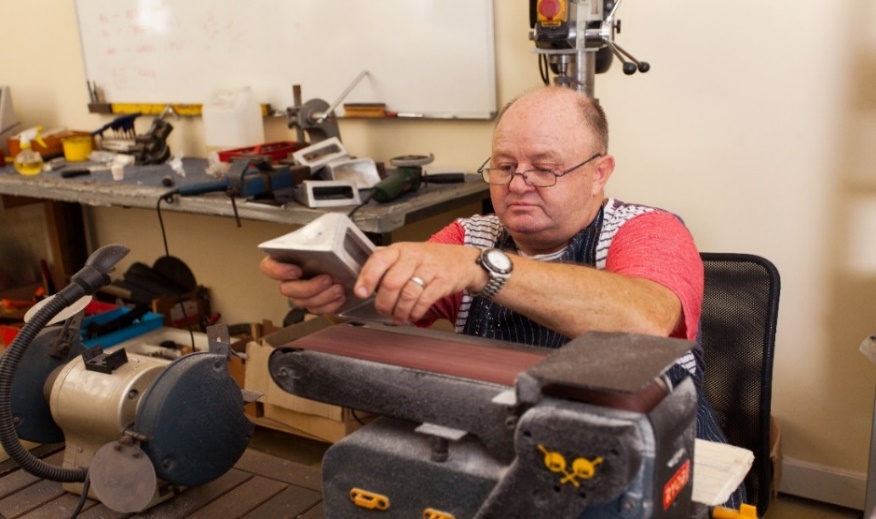       Men in sheds Humberston              INFORMATION EVENTS      Date:  15 September 2021   Time: 4-5.30pmLocation: Wendover Paddock Hall, Wendover Paddock,                                             Humberston, DN36 4HZ     Date: 17 September 2021   Time:10am-11.30                                                                                       Location: New Waltham Community Hall, St Clement Way,                                                  New Waltham, DN36 4GU. About Men’s Sheds                                                                                                    They are community spaces for men to connect, converse and create. The activities are often like those, of garden sheds, but for groups of men to enjoy together. They help reduce loneliness and isolation, but most importantly, they are fun!To find out more about Men in Sheds and how you can get involved , HWRA invites you to join us at one of our information events which we are holding in your locality. Or for further information prior to the event contact Carole Johnson  carole.johnson@hwrcc.org.uk Tel: 07983479362 or to book a place   contact Julie Cook Email: julie.cook@hwrcc.org.uk  Tel: 01652 637700.                                    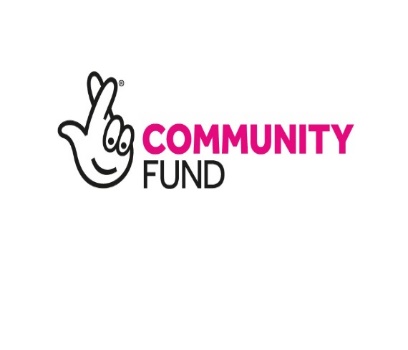 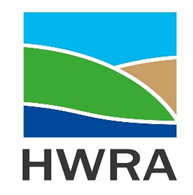 